Privacy Notice - Employees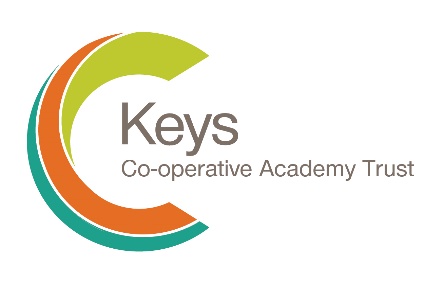 Please be advised that not all of this data is shared with everyone listed. We only share data required for that particular function and only the minimum required.© Essex County Council.  All rights reserved,  Essex County Council grants its customers who have purchased a licence to use this document for the purposes of the administration and operation of the school to whom it has been sold.  For those purposes customers are permitted to use, adapt, publish and copy this document provided that every adapted or published version of this document must include this copyright notice in full.  No other use by other oWhat is the service being provided?Employment Records for Academy staffEmployment Records for Academy staffEmployment Records for Academy staffEmployment Records for Academy staffEmployment Records for Academy staffWhat personal data do we need from you?Who will be using your Personal Data?Who is the Data Controller?Keys Co-operative Academy TrustKeys Co-operative Academy TrustKeys Co-operative Academy TrustKeys Co-operative Academy TrustWho will be using your Personal Data?Who is the Data Controller’s Data Protection Officer?Lauri Almond (Essex County Council).Lauri Almond (Essex County Council).Lauri Almond (Essex County Council).Lauri Almond (Essex County Council).Who will be using your Personal Data?Are there any Data Processors? YesNoWho will be using your Personal Data?Who are they?Essex CC - Payroll ServicesEssex CC - HR ServicesEssex CC - Legal ServicesCPD Training ProvidersCapita – SIMS (School M.I.S)Orovia BPS  - School Finance SystemPS Financials – School Finance SystemEssex CC - Payroll ServicesEssex CC - HR ServicesEssex CC - Legal ServicesCPD Training ProvidersCapita – SIMS (School M.I.S)Orovia BPS  - School Finance SystemPS Financials – School Finance SystemEssex CC - Payroll ServicesEssex CC - HR ServicesEssex CC - Legal ServicesCPD Training ProvidersCapita – SIMS (School M.I.S)Orovia BPS  - School Finance SystemPS Financials – School Finance SystemEssex CC - Payroll ServicesEssex CC - HR ServicesEssex CC - Legal ServicesCPD Training ProvidersCapita – SIMS (School M.I.S)Orovia BPS  - School Finance SystemPS Financials – School Finance SystemWhat will it be used for and what gives us the right to ask for it and use it?The Purpose(s):EmploymentEmploymentEmploymentEmploymentWhat will it be used for and what gives us the right to ask for it and use it?The Legal Condition(s):Under ContractEmployment, Social Security, Social ProtectionUnder ContractEmployment, Social Security, Social ProtectionUnder ContractEmployment, Social Security, Social ProtectionUnder ContractEmployment, Social Security, Social ProtectionWho else might we share your data with?Who else might we share your data with?Central & Local Government, Health Providers, Other Education Providers (eg HR, Legal), Regulatory Bodies, Professional Associations, Future employers (references), Payroll.Central & Local Government, Health Providers, Other Education Providers (eg HR, Legal), Regulatory Bodies, Professional Associations, Future employers (references), Payroll.Central & Local Government, Health Providers, Other Education Providers (eg HR, Legal), Regulatory Bodies, Professional Associations, Future employers (references), Payroll.Central & Local Government, Health Providers, Other Education Providers (eg HR, Legal), Regulatory Bodies, Professional Associations, Future employers (references), Payroll.Will your data be stored in or accessible from countries with no UK-equivalent Privacy Law protections?Will your data be stored in or accessible from countries with no UK-equivalent Privacy Law protections?NO NO NO NO How long will your data be kept?When will it stop being used?Termination of employment + 6 years1 Termination of employment + 6 years1 Termination of employment + 6 years1 Termination of employment + 6 years1 How long will your data be kept?How long after this will it be deleted?Termination of employment + 6 years1Termination of employment + 6 years1Termination of employment + 6 years1Termination of employment + 6 years1How long will your data be kept?How long after this will it be deleted?1 Subject to exceptions – please refer to the school’s Retention Schedule1 Subject to exceptions – please refer to the school’s Retention Schedule1 Subject to exceptions – please refer to the school’s Retention Schedule1 Subject to exceptions – please refer to the school’s Retention ScheduleOur use of the data will be subject to your legal rights (marked if applicable):InformAccessRectifyRectifyEraseEraseEraseOur use of the data will be subject to your legal rights (marked if applicable):RestrictPortableObjectObjectAutomateAutomateAutomateAs you are giving us your data directly:This is the reason why we are allowed to ask for it and use it:This is the reason why we are allowed to ask for it and use it:This is the reason why we are allowed to ask for it and use it:This is the reason why we are allowed to ask for it and use it:Employment lawEmployment lawEmployment lawEmployment lawEmployment lawEmployment lawEmployment lawAs you are giving us your data directly:This is what could happen if you refused to let us use your data for this purpose:This is what could happen if you refused to let us use your data for this purpose:This is what could happen if you refused to let us use your data for this purpose:This is what could happen if you refused to let us use your data for this purpose:Unable to employ/continue to employUnable to employ/continue to employUnable to employ/continue to employUnable to employ/continue to employUnable to employ/continue to employUnable to employ/continue to employUnable to employ/continue to employAs you are not giving your data directly to us:This is who is giving us your personal data:This is who is giving us your personal data:This is who is giving us your personal data:This is who is giving us your personal data:Previous employer, DBS service, Occupational Health, NCTL.Previous employer, DBS service, Occupational Health, NCTL.Previous employer, DBS service, Occupational Health, NCTL.Previous employer, DBS service, Occupational Health, NCTL.Previous employer, DBS service, Occupational Health, NCTL.Previous employer, DBS service, Occupational Health, NCTL.Previous employer, DBS service, Occupational Health, NCTL.As you are not giving your data directly to us:This is a source of personal data open to anyone This is a source of personal data open to anyone This is a source of personal data open to anyone This is a source of personal data open to anyone YesNoAs you are not giving your data directly to us:These are the categories of personal data being given to usThese are the categories of personal data being given to usThese are the categories of personal data being given to usThese are the categories of personal data being given to usBasic Demographics, e.g. name, address, Date of Birth, Contacts, references from previous employers, medical reports, employment suitability/safeguarding checks, Pensions and payroll data, prohibition and qualifications checksBasic Demographics, e.g. name, address, Date of Birth, Contacts, references from previous employers, medical reports, employment suitability/safeguarding checks, Pensions and payroll data, prohibition and qualifications checksBasic Demographics, e.g. name, address, Date of Birth, Contacts, references from previous employers, medical reports, employment suitability/safeguarding checks, Pensions and payroll data, prohibition and qualifications checksBasic Demographics, e.g. name, address, Date of Birth, Contacts, references from previous employers, medical reports, employment suitability/safeguarding checks, Pensions and payroll data, prohibition and qualifications checksBasic Demographics, e.g. name, address, Date of Birth, Contacts, references from previous employers, medical reports, employment suitability/safeguarding checks, Pensions and payroll data, prohibition and qualifications checksBasic Demographics, e.g. name, address, Date of Birth, Contacts, references from previous employers, medical reports, employment suitability/safeguarding checks, Pensions and payroll data, prohibition and qualifications checksBasic Demographics, e.g. name, address, Date of Birth, Contacts, references from previous employers, medical reports, employment suitability/safeguarding checks, Pensions and payroll data, prohibition and qualifications checksVisit the following links for more information about Privacy Law, our obligations and your Rights:Visit the following links for more information about Privacy Law, our obligations and your Rights:Visit the following links for more information about Privacy Law, our obligations and your Rights:Visit the following links for more information about Privacy Law, our obligations and your Rights:Visit the following links for more information about Privacy Law, our obligations and your Rights:Visit the following links for more information about Privacy Law, our obligations and your Rights:Visit the following links for more information about Privacy Law, our obligations and your Rights:Visit the following links for more information about Privacy Law, our obligations and your Rights:Visit the following links for more information about Privacy Law, our obligations and your Rights:Visit the following links for more information about Privacy Law, our obligations and your Rights:Visit the following links for more information about Privacy Law, our obligations and your Rights:Visit the following links for more information about Privacy Law, our obligations and your Rights:The ICO Guide to the General Data Protection Regulations 2016The General Data Protection Regulations 2016The ICO Guide to the General Data Protection Regulations 2016The General Data Protection Regulations 2016The ICO Guide to the General Data Protection Regulations 2016The General Data Protection Regulations 2016The ICO Guide to the General Data Protection Regulations 2016The General Data Protection Regulations 2016The ICO Guide to the General Data Protection Regulations 2016The General Data Protection Regulations 2016The ICO Guide to the General Data Protection Regulations 2016The General Data Protection Regulations 2016The ICO Guide to the General Data Protection Regulations 2016The General Data Protection Regulations 2016The ICO Guide to the General Data Protection Regulations 2016The General Data Protection Regulations 2016The ICO Guide to the General Data Protection Regulations 2016The General Data Protection Regulations 2016The ICO Guide to the General Data Protection Regulations 2016The General Data Protection Regulations 2016The ICO Guide to the General Data Protection Regulations 2016The General Data Protection Regulations 2016The ICO Guide to the General Data Protection Regulations 2016The General Data Protection Regulations 2016If you have concerns over the way we are asking for or using your personal data, please raise the matter with our Data Protection Officer by the following means:If you have concerns over the way we are asking for or using your personal data, please raise the matter with our Data Protection Officer by the following means:If you have concerns over the way we are asking for or using your personal data, please raise the matter with our Data Protection Officer by the following means:If you have concerns over the way we are asking for or using your personal data, please raise the matter with our Data Protection Officer by the following means:If you have concerns over the way we are asking for or using your personal data, please raise the matter with our Data Protection Officer by the following means:If you have concerns over the way we are asking for or using your personal data, please raise the matter with our Data Protection Officer by the following means:If you have concerns over the way we are asking for or using your personal data, please raise the matter with our Data Protection Officer by the following means:If you have concerns over the way we are asking for or using your personal data, please raise the matter with our Data Protection Officer by the following means:If you have concerns over the way we are asking for or using your personal data, please raise the matter with our Data Protection Officer by the following means:If you have concerns over the way we are asking for or using your personal data, please raise the matter with our Data Protection Officer by the following means:If you have concerns over the way we are asking for or using your personal data, please raise the matter with our Data Protection Officer by the following means:If you have concerns over the way we are asking for or using your personal data, please raise the matter with our Data Protection Officer by the following means:Postal AddressEssex County Council.  County Hall.  Chelmsford.  CM1 1QHEssex County Council.  County Hall.  Chelmsford.  CM1 1QHEssex County Council.  County Hall.  Chelmsford.  CM1 1QHEssex County Council.  County Hall.  Chelmsford.  CM1 1QHEssex County Council.  County Hall.  Chelmsford.  CM1 1QHEssex County Council.  County Hall.  Chelmsford.  CM1 1QHEssex County Council.  County Hall.  Chelmsford.  CM1 1QHEssex County Council.  County Hall.  Chelmsford.  CM1 1QHEssex County Council.  County Hall.  Chelmsford.  CM1 1QHEssex County Council.  County Hall.  Chelmsford.  CM1 1QHEssex County Council.  County Hall.  Chelmsford.  CM1 1QHEmailDPO@essex.gov.uk DPO@essex.gov.uk DPO@essex.gov.uk DPO@essex.gov.uk DPO@essex.gov.uk DPO@essex.gov.uk DPO@essex.gov.uk DPO@essex.gov.uk DPO@essex.gov.uk DPO@essex.gov.uk DPO@essex.gov.uk Phone Number0333032297003330322970033303229700333032297003330322970033303229700333032297003330322970033303229700333032297003330322970If you still have concerns following our response you have the right to raise the matter with the Information Commissioner’s Office:If you still have concerns following our response you have the right to raise the matter with the Information Commissioner’s Office:If you still have concerns following our response you have the right to raise the matter with the Information Commissioner’s Office:If you still have concerns following our response you have the right to raise the matter with the Information Commissioner’s Office:If you still have concerns following our response you have the right to raise the matter with the Information Commissioner’s Office:If you still have concerns following our response you have the right to raise the matter with the Information Commissioner’s Office:If you still have concerns following our response you have the right to raise the matter with the Information Commissioner’s Office:If you still have concerns following our response you have the right to raise the matter with the Information Commissioner’s Office:If you still have concerns following our response you have the right to raise the matter with the Information Commissioner’s Office:If you still have concerns following our response you have the right to raise the matter with the Information Commissioner’s Office:If you still have concerns following our response you have the right to raise the matter with the Information Commissioner’s Office:If you still have concerns following our response you have the right to raise the matter with the Information Commissioner’s Office:Postal AddressInformation Commissioner's Office, Wycliffe House, Water Lane, Wilmslow, Cheshire, SK9 5AFInformation Commissioner's Office, Wycliffe House, Water Lane, Wilmslow, Cheshire, SK9 5AFInformation Commissioner's Office, Wycliffe House, Water Lane, Wilmslow, Cheshire, SK9 5AFInformation Commissioner's Office, Wycliffe House, Water Lane, Wilmslow, Cheshire, SK9 5AFInformation Commissioner's Office, Wycliffe House, Water Lane, Wilmslow, Cheshire, SK9 5AFInformation Commissioner's Office, Wycliffe House, Water Lane, Wilmslow, Cheshire, SK9 5AFInformation Commissioner's Office, Wycliffe House, Water Lane, Wilmslow, Cheshire, SK9 5AFInformation Commissioner's Office, Wycliffe House, Water Lane, Wilmslow, Cheshire, SK9 5AFInformation Commissioner's Office, Wycliffe House, Water Lane, Wilmslow, Cheshire, SK9 5AFInformation Commissioner's Office, Wycliffe House, Water Lane, Wilmslow, Cheshire, SK9 5AFInformation Commissioner's Office, Wycliffe House, Water Lane, Wilmslow, Cheshire, SK9 5AFOnline Formhttps://ico.org.uk/concerns/handling/ https://ico.org.uk/concerns/handling/ https://ico.org.uk/concerns/handling/ https://ico.org.uk/concerns/handling/ https://ico.org.uk/concerns/handling/ https://ico.org.uk/concerns/handling/ https://ico.org.uk/concerns/handling/ https://ico.org.uk/concerns/handling/ https://ico.org.uk/concerns/handling/ https://ico.org.uk/concerns/handling/ https://ico.org.uk/concerns/handling/ Phone Number0303 123 11130303 123 11130303 123 11130303 123 11130303 123 11130303 123 11130303 123 11130303 123 11130303 123 11130303 123 11130303 123 1113